Das ökonomische Prinzip – Bergtour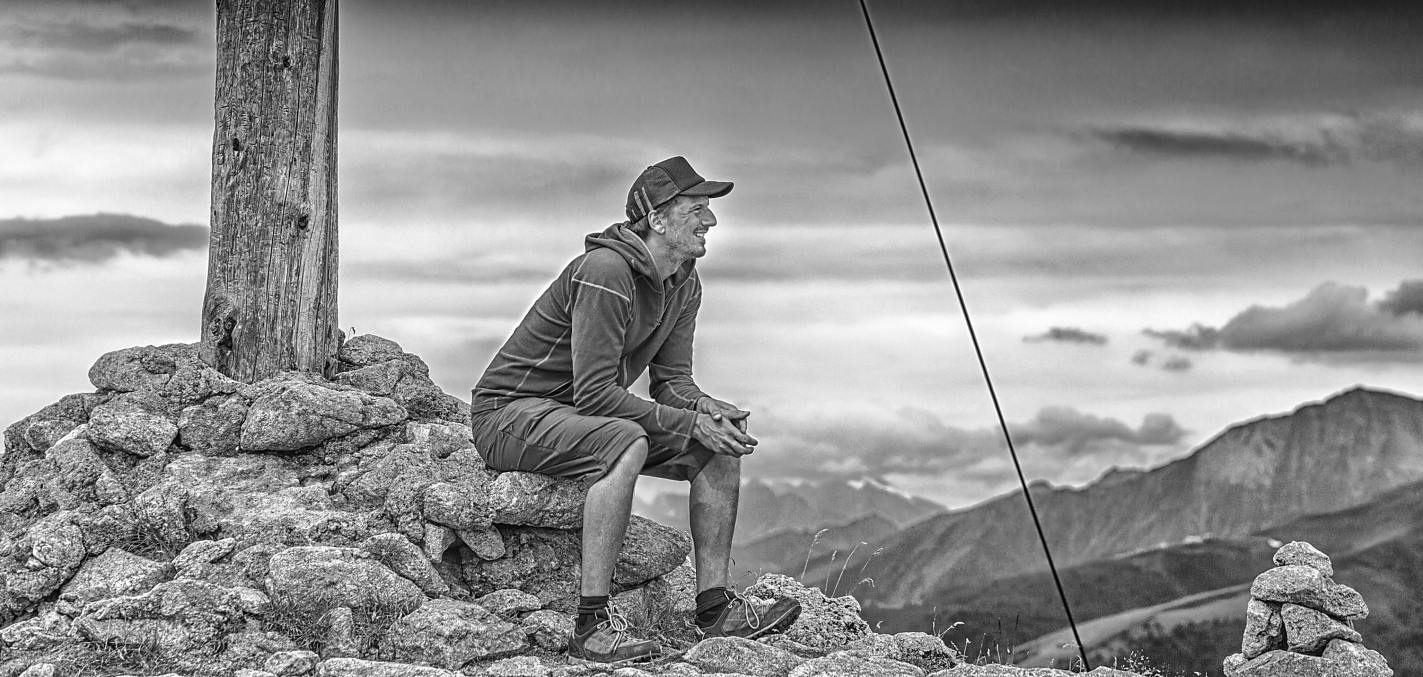 Nach einer langen, anstrengenden Bergtour kommt der Wanderer Julian durstig am Bahnhof in Ruhpolding an. Er stellt fest, dass er leider nur noch 12,50 € im Geldbeutel hat. Er überlegt, was er damit kaufen soll:1.	Ein Geschenk für seine kleine Tochter Ella erwerben?2.	Eine Radlermaß trinken (3,50 €)?3.	Eine Fahrkarte für Heimfahrt kaufen (7,10 €)?4.	Mit einem Schnitzel für 9,90 € seinen Bärenhunger stillen?5.	Eine Zeitung für die Bahnfahrt nach Hause besorgen (ab 1,00 €)?6.	Einen kleinen Snack am Imbissstand zu sich nehmen (2,50 €)?1	Wie würdest du an Julians Stelle handeln? Markiere deine Entscheidung farbig.	Diskutiert eure Lösungen in der Klasse.Individuelle Schülerlösung; Klassendiskussion2	Nenne das Prinzip, nach dem Julian vorgeht.Julian handelt nach dem  Maximalprinzip						.3	Beschreibe dieses Prinzip mit deinen Worten.Bei Anwendung des Maximalprinzips versucht man, mit den vorhandenen Mitteln den	größtmöglichen Erfolg zu erzielen.	Name:Klasse:Datum:KV 031